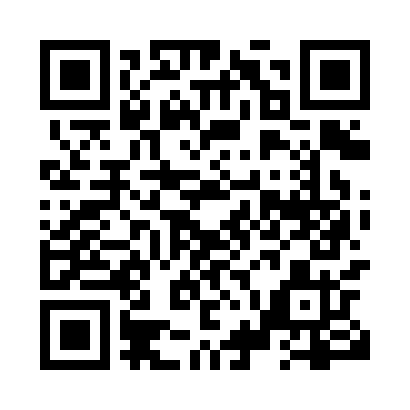 Prayer times for Gravelbourg, Saskatchewan, CanadaWed 1 May 2024 - Fri 31 May 2024High Latitude Method: Angle Based RulePrayer Calculation Method: Islamic Society of North AmericaAsar Calculation Method: HanafiPrayer times provided by https://www.salahtimes.comDateDayFajrSunriseDhuhrAsrMaghribIsha1Wed3:525:421:036:098:2610:162Thu3:495:401:036:108:2710:183Fri3:475:381:036:118:2910:214Sat3:445:371:036:128:3010:235Sun3:425:351:036:138:3210:256Mon3:395:331:036:148:3310:287Tue3:365:321:036:148:3510:308Wed3:345:301:036:158:3610:339Thu3:315:281:036:168:3810:3510Fri3:295:271:036:178:3910:3811Sat3:265:251:036:188:4010:4012Sun3:245:241:036:198:4210:4313Mon3:215:231:036:208:4310:4514Tue3:195:211:036:208:4510:4815Wed3:165:201:036:218:4610:5016Thu3:145:181:036:228:4710:5317Fri3:115:171:036:238:4910:5518Sat3:095:161:036:248:5010:5719Sun3:095:151:036:258:5210:5720Mon3:085:131:036:258:5310:5821Tue3:085:121:036:268:5410:5922Wed3:075:111:036:278:5510:5923Thu3:075:101:036:288:5711:0024Fri3:065:091:036:288:5811:0125Sat3:065:081:036:298:5911:0126Sun3:055:071:036:309:0011:0227Mon3:055:061:036:309:0111:0328Tue3:055:051:046:319:0211:0329Wed3:045:041:046:329:0411:0430Thu3:045:041:046:329:0511:0431Fri3:045:031:046:339:0611:05